You can use a desktop or laptop, or download the Zoom app on your mobile device. You can easily join the Tutorial Center’s conference room by clicking this link: https://cccconfer.zoom.us/j/5593255248 *If you join by clicking the link, go to step 4.  Or, in your internet browser, go to www.zoom.us Click “Join A Meeting” 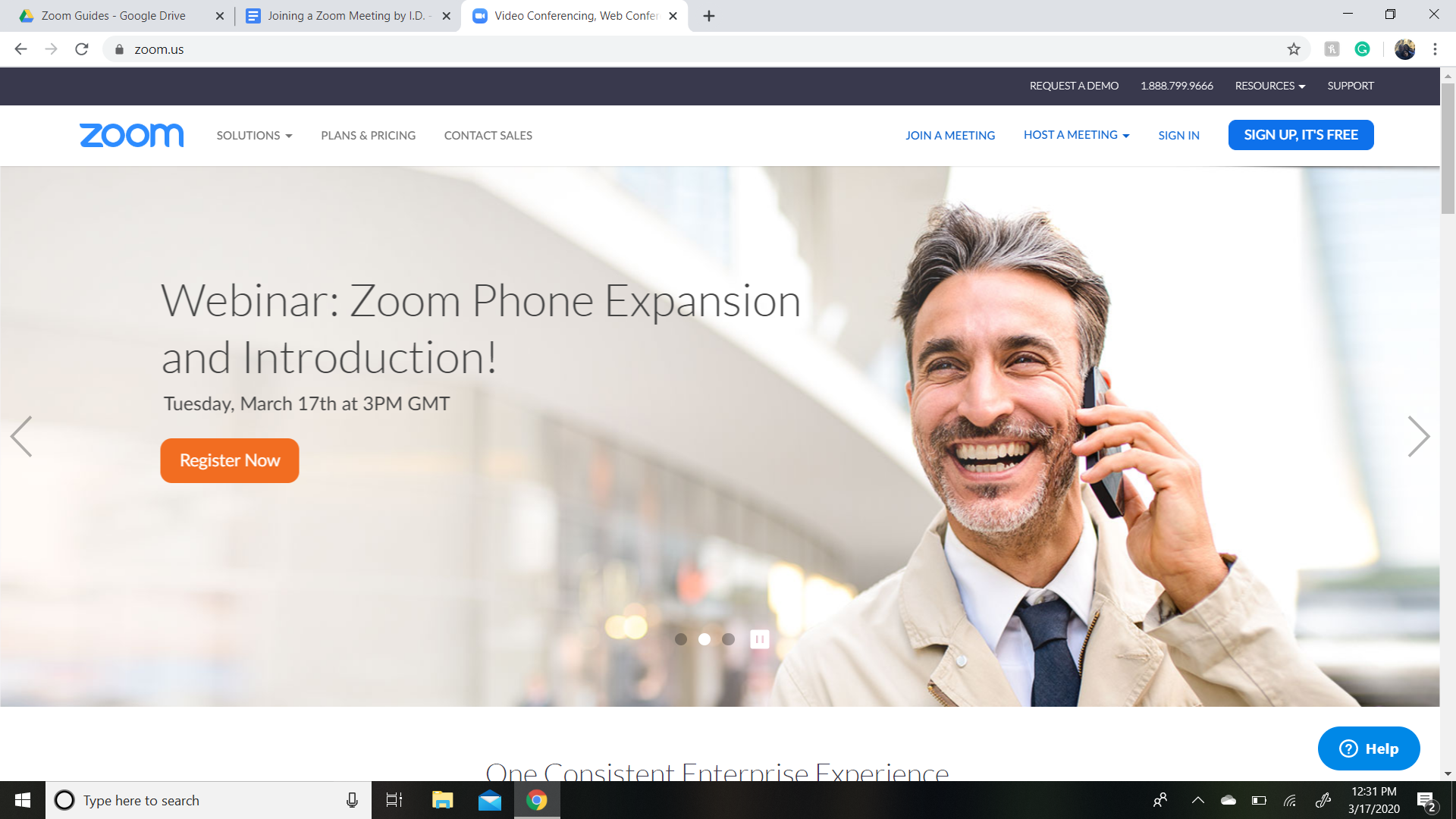 Enter the Tutorial Center’s Personal Meeting I.D: and click “Join.” 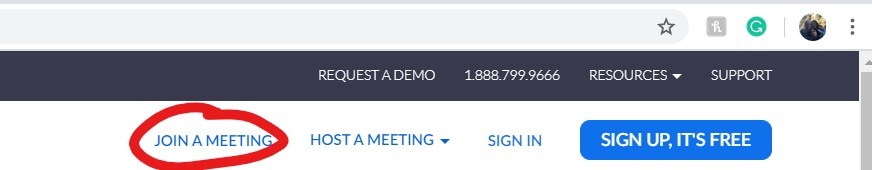 559-325-5248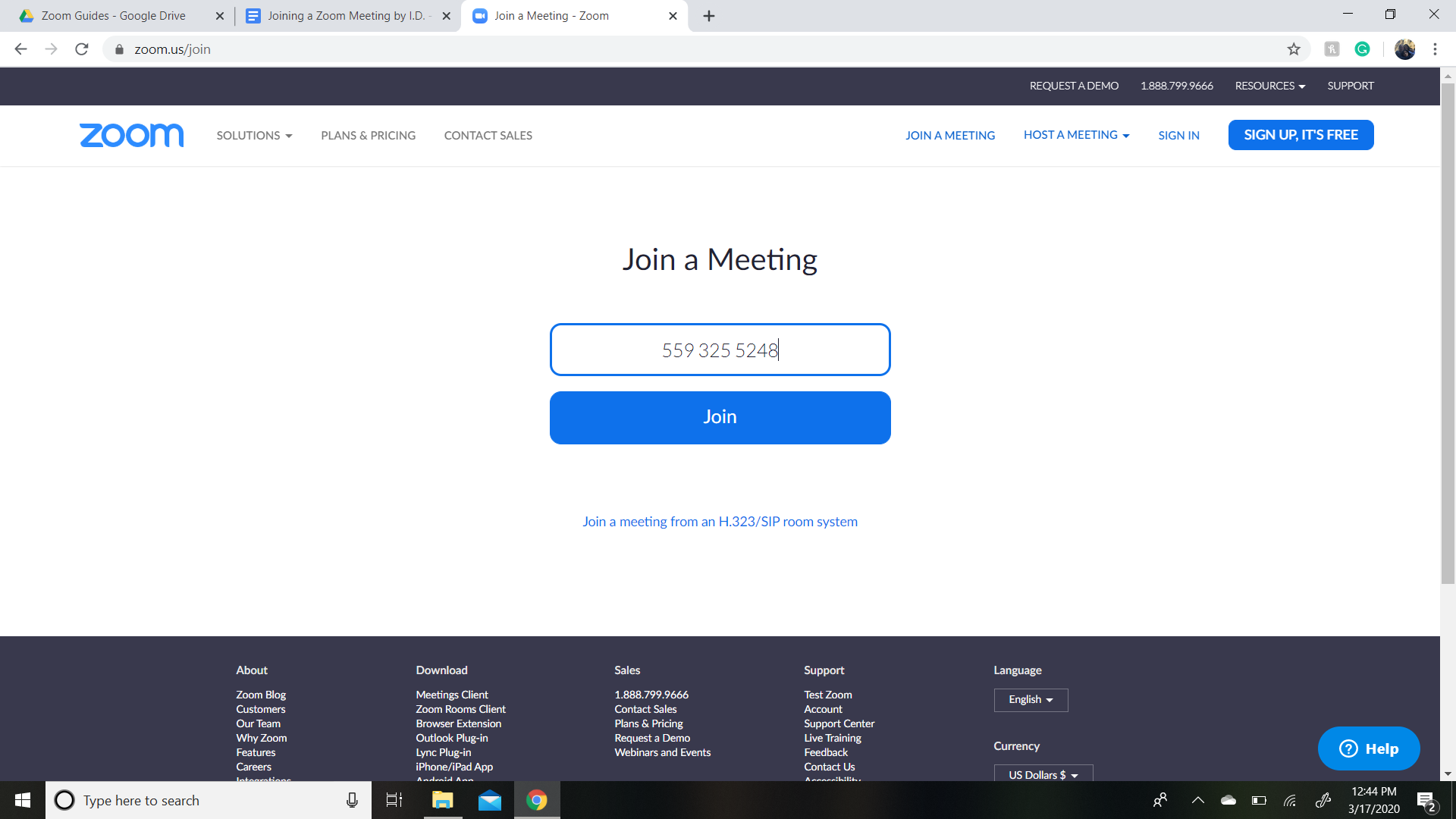 Once you click ”Join”, you will be prompted to either “Open Zoom Meetings” or “Download and run Zoom.” We recommend downloading Zoom. Click the file and open Zoom. 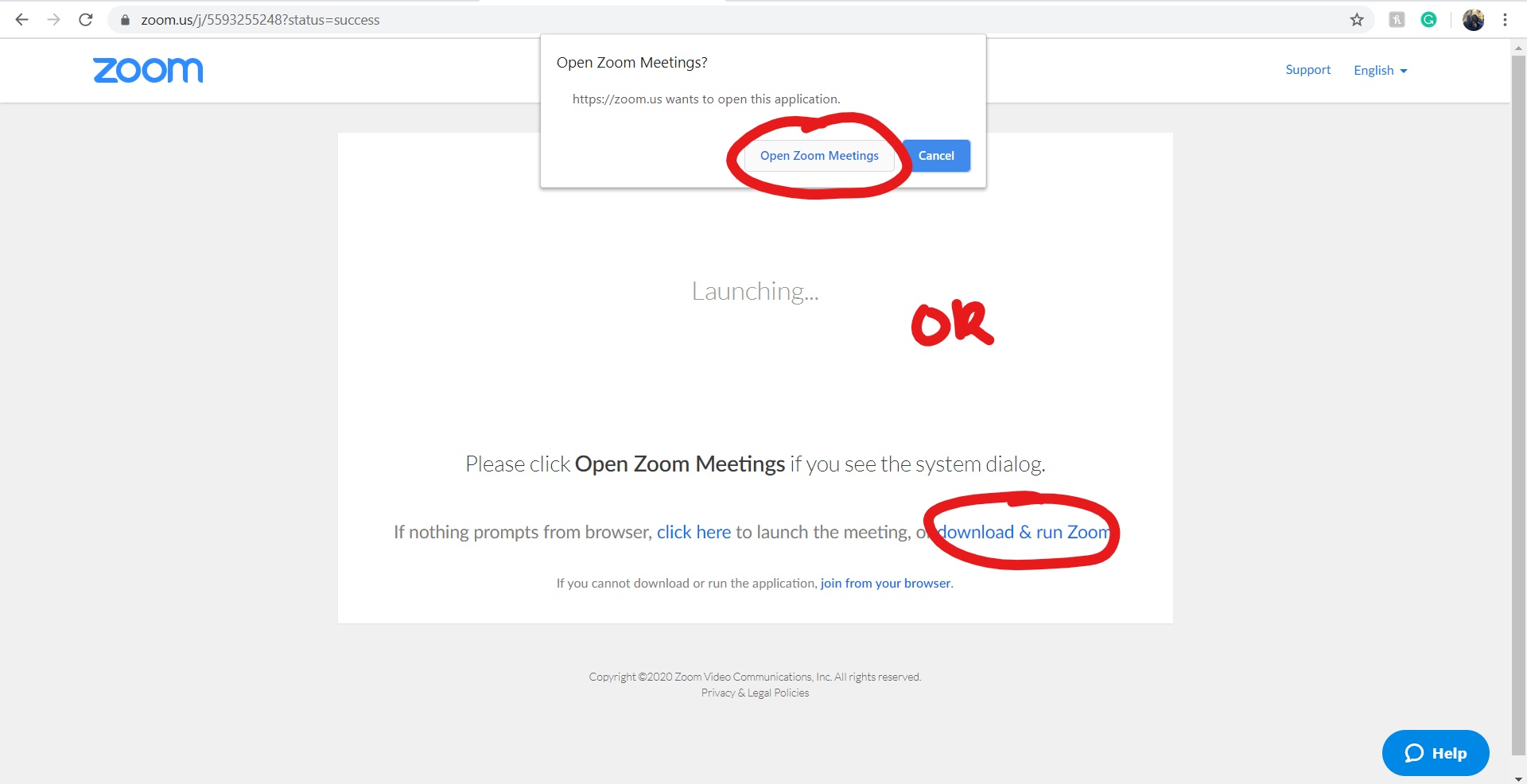 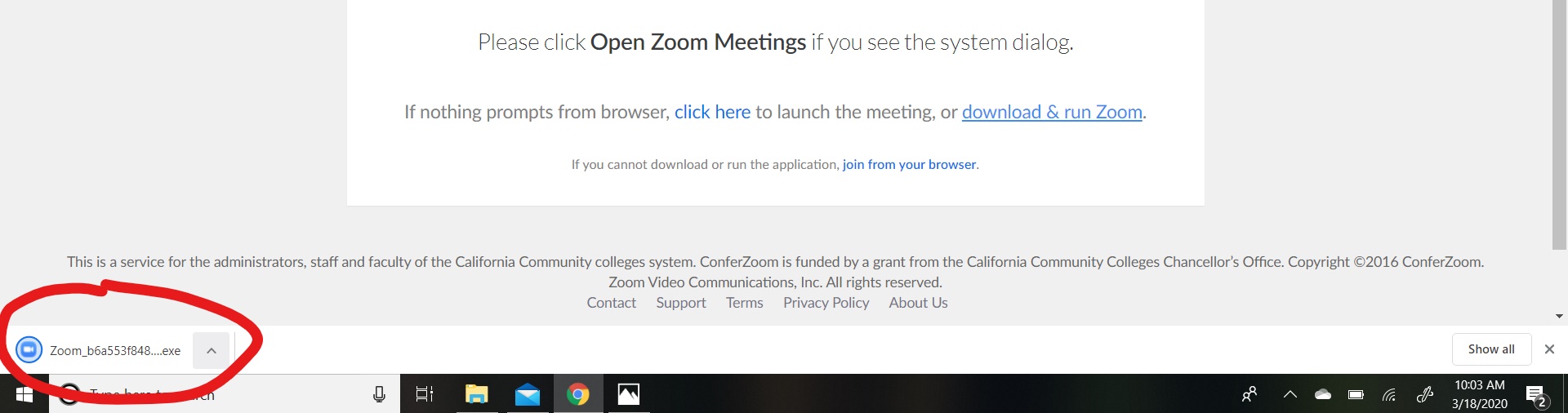 A few screens will pop up while Zoom loads. 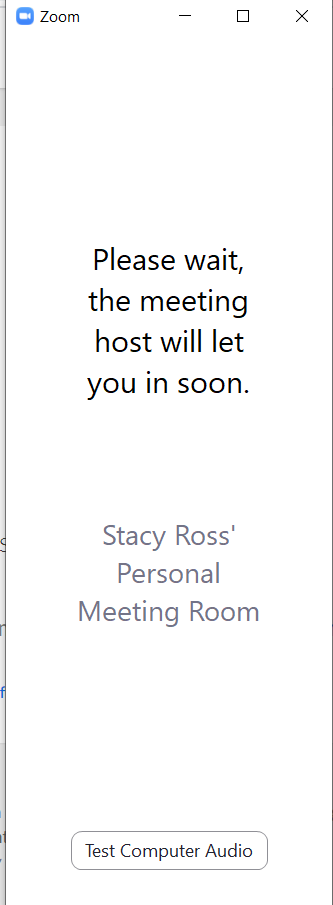 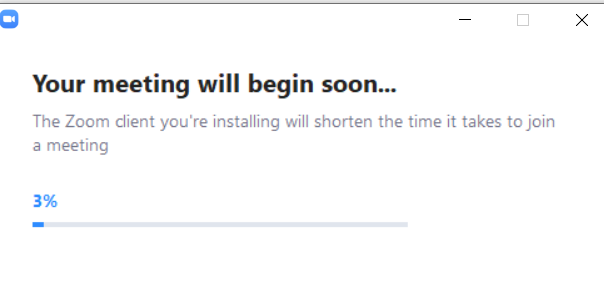 From there, the coordinator will help get you to the right room. They’ll ask if you are here for writing or STEM help, or assistance with transitioning to online learning. Depending on what you need assistance with, you may be put into a one-on-one room with a tutor. 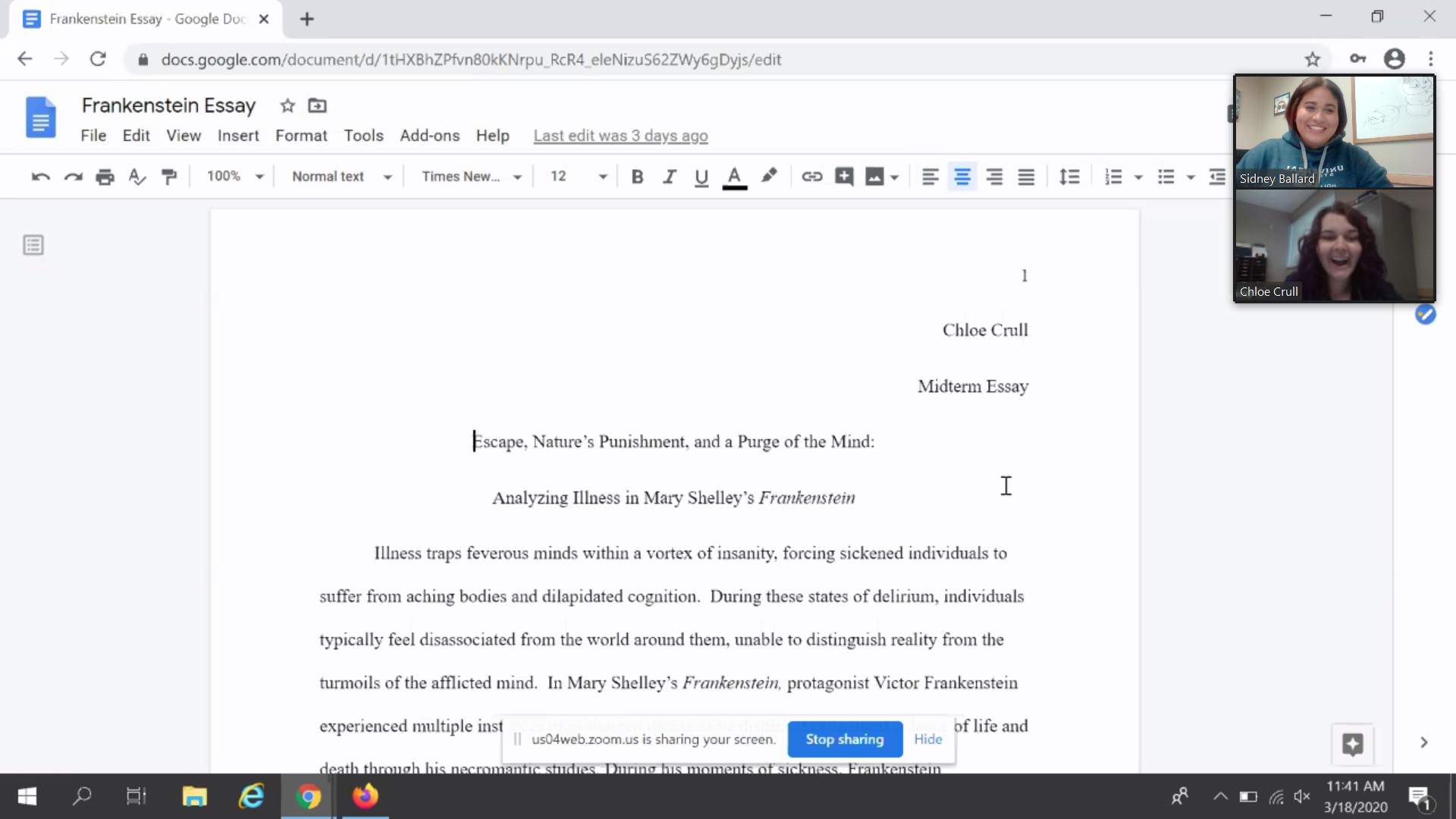 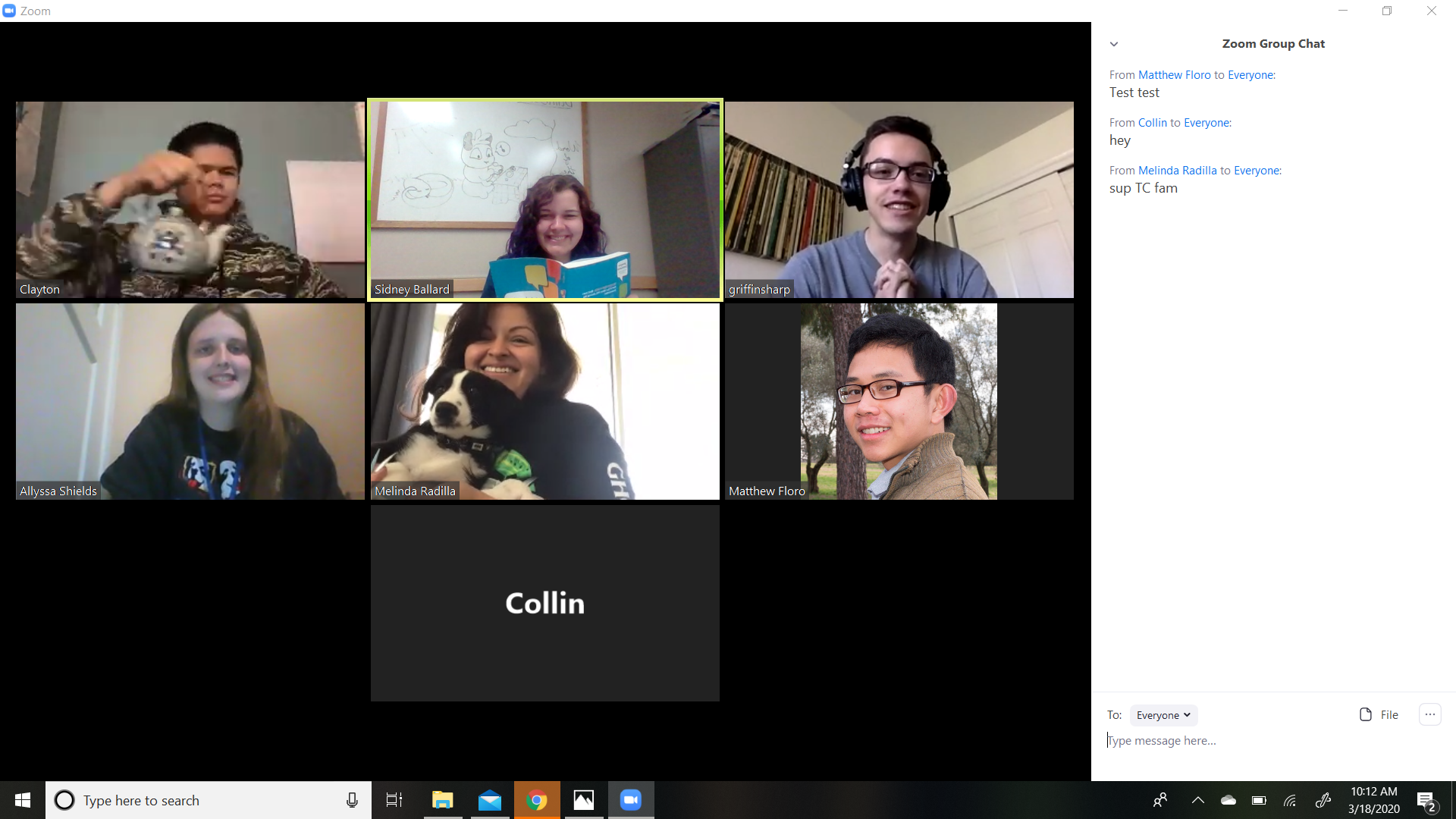 